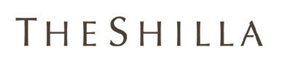 [기본사항][학력사항][자격사항]                    [외국어사항]                       [컴퓨터사용능력(사용가능 언어 및 TOOL)][경력사항][경력세부내역]※ 多數 기업 근무경력 보유時 모든 경력 작성요망[자기소개서]	以上의 기재사항은 사실임을 확인합니다2024年 0月 0日작성자 : 0    0    0(사진)성 명한 글 :한 자 :영 문 : 한 글 :한 자 :영 문 : 성 별(사진)성 명한 글 :한 자 :영 문 : 한 글 :한 자 :영 문 : 생년월일                      (양/음)(사진)지원직군 및 직무지원직군 및 직무現주소연락처자택(    )(    )휴대폰(    )(    )(    )연락처E-mail병 역□ 필 □ 미필병 과복무기간yy.mm~yy.mmyy.mm~yy.mm병 역□ 필 □ 미필미필사유보훈대상□ 예□ 아니오보훈번호장애여부□ 예□ 아니오장애등급구 분입학년월졸업년월학교명전공세부전공학점소재지고등학교대학교/대학원/박사/자격명등 급외국어명시험명응시년월성 적회사명기간부서명/직급담당업무소재지이직사유yy.mm~yy.mmyy.mm~yy.mmyy.mm~yy.mmyy.mm~yy.mm회사명근무기간업무내용yy.mm∼ yy.mm(담당업무 및 주요실적 상세기술)